Приложение 4Тексты стихотворений и песен.1. В гости к лету!Здравствуй, лето долгожданное!Солнце, речка и песок.Тень берёзки, ветерок,Ключ, звенящий в тишине,Тёплый дождик при луне.Трепет крыльев стрекозыИ атласный шёлк травы.Земляника и малина,Подберёзовик у пня,Голубая паутина,Щебет крыльев, шум ручьяМного радости и светаДарит  нам с тобою лето.На поляне – посмотри:Красочные фонари –Это летние цветы.Изучи-ка их и ты!Капитошка.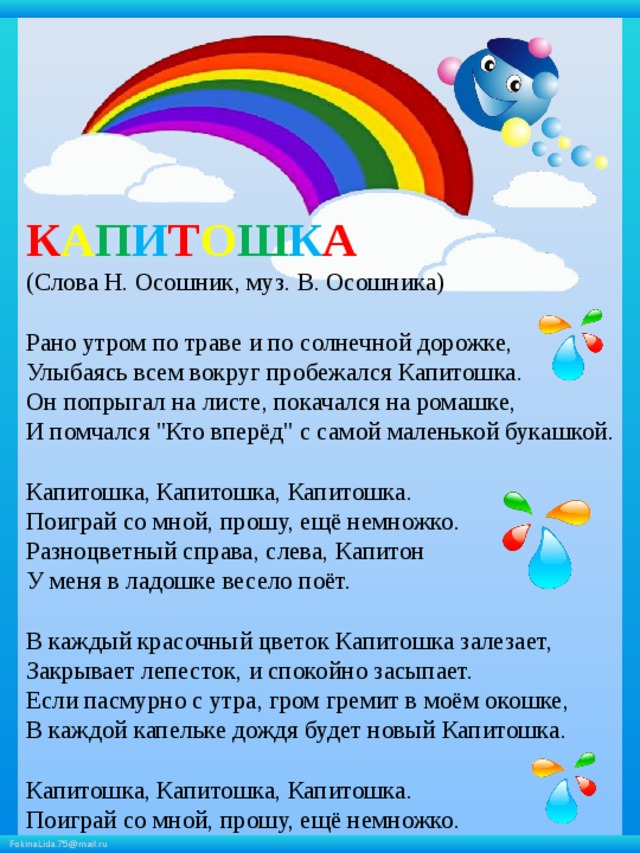 Дружба.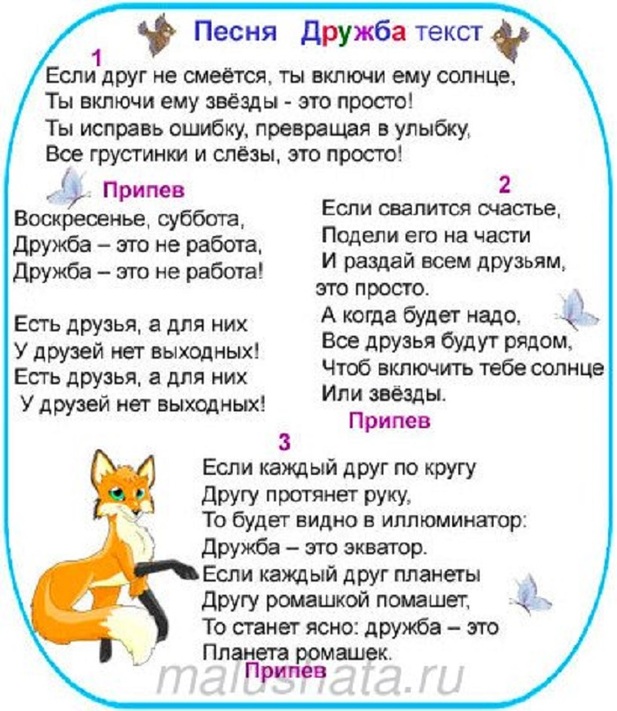 Солнечные зайчики.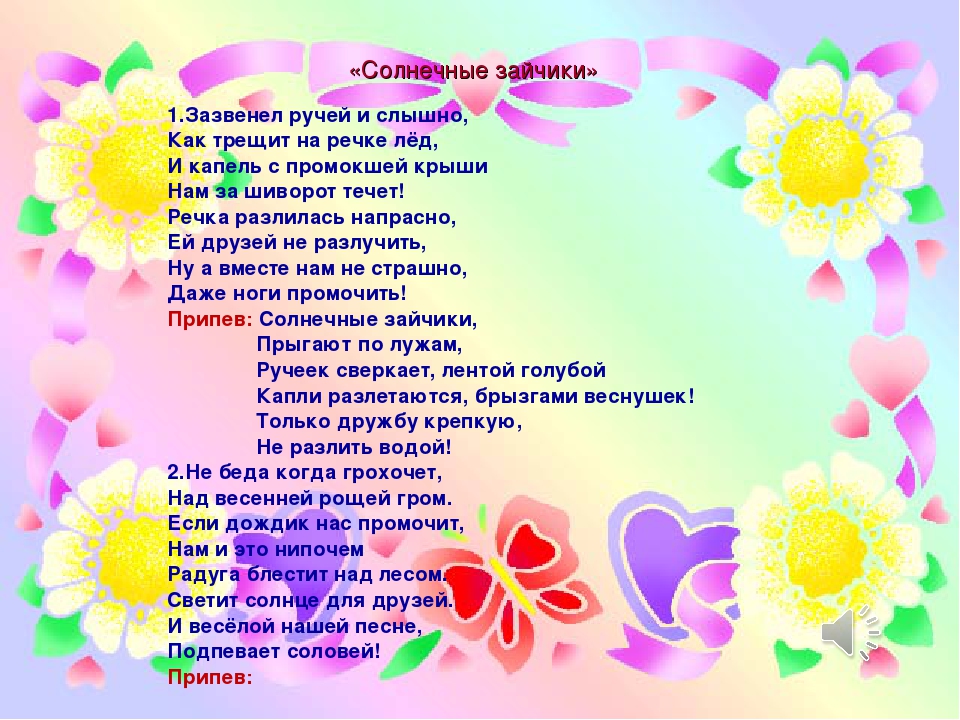 Дружба.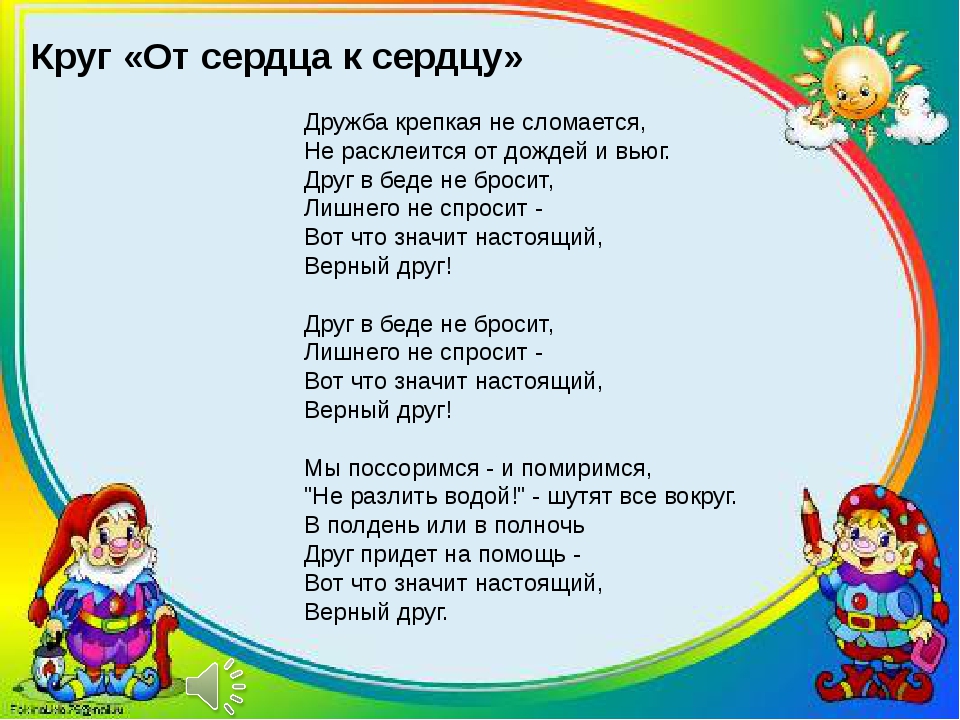 